Lihashuolto kesäkaudelle:Niin pesäpallossa kuin muussakin urheilussa vältät vammat ja parannat suorituksiasi lihastesi aktiivisella huoltamisella. Tämä tarkoittaa muutakin kuin pelkkää lihaskuntoa, ja sitä voi tehdä mukavasti TV:tä katsellessa, tietokoneen ääressä tai omassa sängyssään! Koko kroppa on hyvä venytellä joka ilta, mutta ainakin 2 kertaa viikossa tulee perusteellisesti käydä koko vartalo läpi. Muista venytellä:	- alavartalo: reidet, pohkeet, nivuset, pakarat…	- keskivartalo: selkä, vatsa, kyljet…	- ylävartalo: rintalihakset, käden ojentajat, hartiat…Lisäksi tee oma mailajumppa 2-3 kertaa viikossa:	- suoraan edestä taakse x 10	- vinosti edestä taakse x 10/puoli	- suoraan sivuille x 7/puoliJalkojen eri osien liikkuvuutta kannattaa treenata 2-3 kertaa viikossa voimistelijoiden vinkeillä. Seuraavista liikkeistä saa koottua hyvän yhdistelmän, voit etsiä sivuilta myös muita hyviä: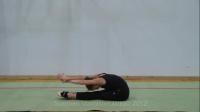 	- nilkat ja takareidet:  http://voimisteluwiki.svoli.fi/wiki/?article=937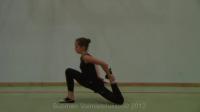 	- lonkankoukistajat, etureidet, takareidet: 	http://voimisteluwiki.svoli.fi/wiki/?article=943	- pakara: http://voimisteluwiki.svoli.fi/wiki/?article=945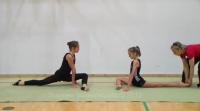 